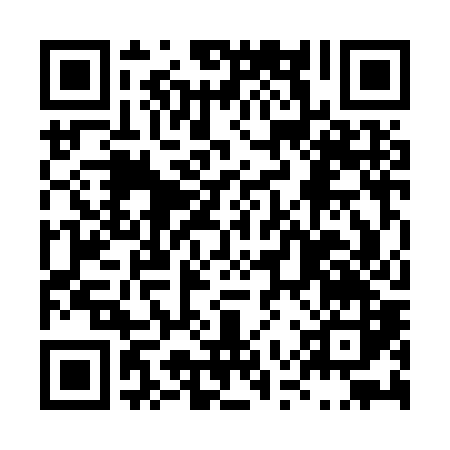 Prayer times for Woodridge Estates, Georgia, USAMon 1 Jul 2024 - Wed 31 Jul 2024High Latitude Method: Angle Based RulePrayer Calculation Method: Islamic Society of North AmericaAsar Calculation Method: ShafiPrayer times provided by https://www.salahtimes.comDateDayFajrSunriseDhuhrAsrMaghribIsha1Mon5:016:221:285:088:349:552Tue5:026:221:285:098:349:543Wed5:026:231:285:098:349:544Thu5:036:231:285:098:349:545Fri5:036:231:295:098:349:546Sat5:046:241:295:098:339:537Sun5:046:241:295:108:339:538Mon5:056:251:295:108:339:539Tue5:066:251:295:108:339:5210Wed5:066:261:295:108:329:5211Thu5:076:271:295:108:329:5112Fri5:086:271:305:108:329:5113Sat5:096:281:305:108:329:5014Sun5:096:281:305:118:319:5015Mon5:106:291:305:118:319:4916Tue5:116:291:305:118:309:4917Wed5:126:301:305:118:309:4818Thu5:126:311:305:118:299:4719Fri5:136:311:305:118:299:4720Sat5:146:321:305:118:289:4621Sun5:156:321:305:118:289:4522Mon5:166:331:305:118:279:4523Tue5:176:341:305:118:279:4424Wed5:176:341:305:118:269:4325Thu5:186:351:305:118:259:4226Fri5:196:361:305:118:259:4127Sat5:206:361:305:118:249:4028Sun5:216:371:305:118:239:3929Mon5:226:381:305:118:239:3830Tue5:236:381:305:118:229:3731Wed5:246:391:305:118:219:36